          شرح الأحاديث الأربعون الفلسطينيةالْحَديثُ الثَّانِي وَالثَّلاثُون(فُتْحُ بَيْتِ الْمَقْدِسِ مِنْ عَلَاَمَاتِ السَّاعَةِ)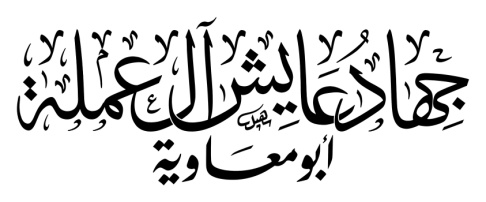                                                                                                                     تم النشر بتاريخ 5/2/2018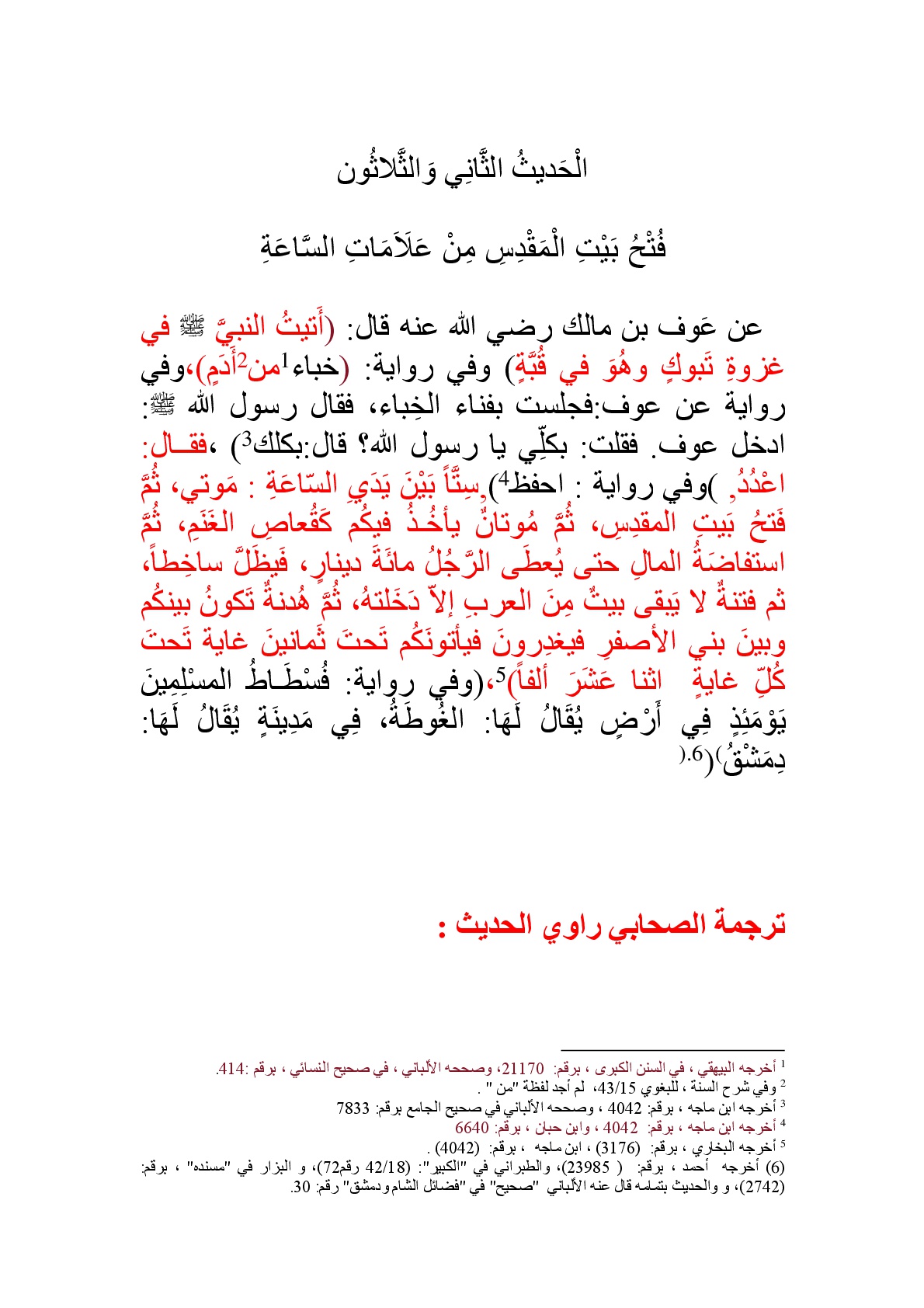 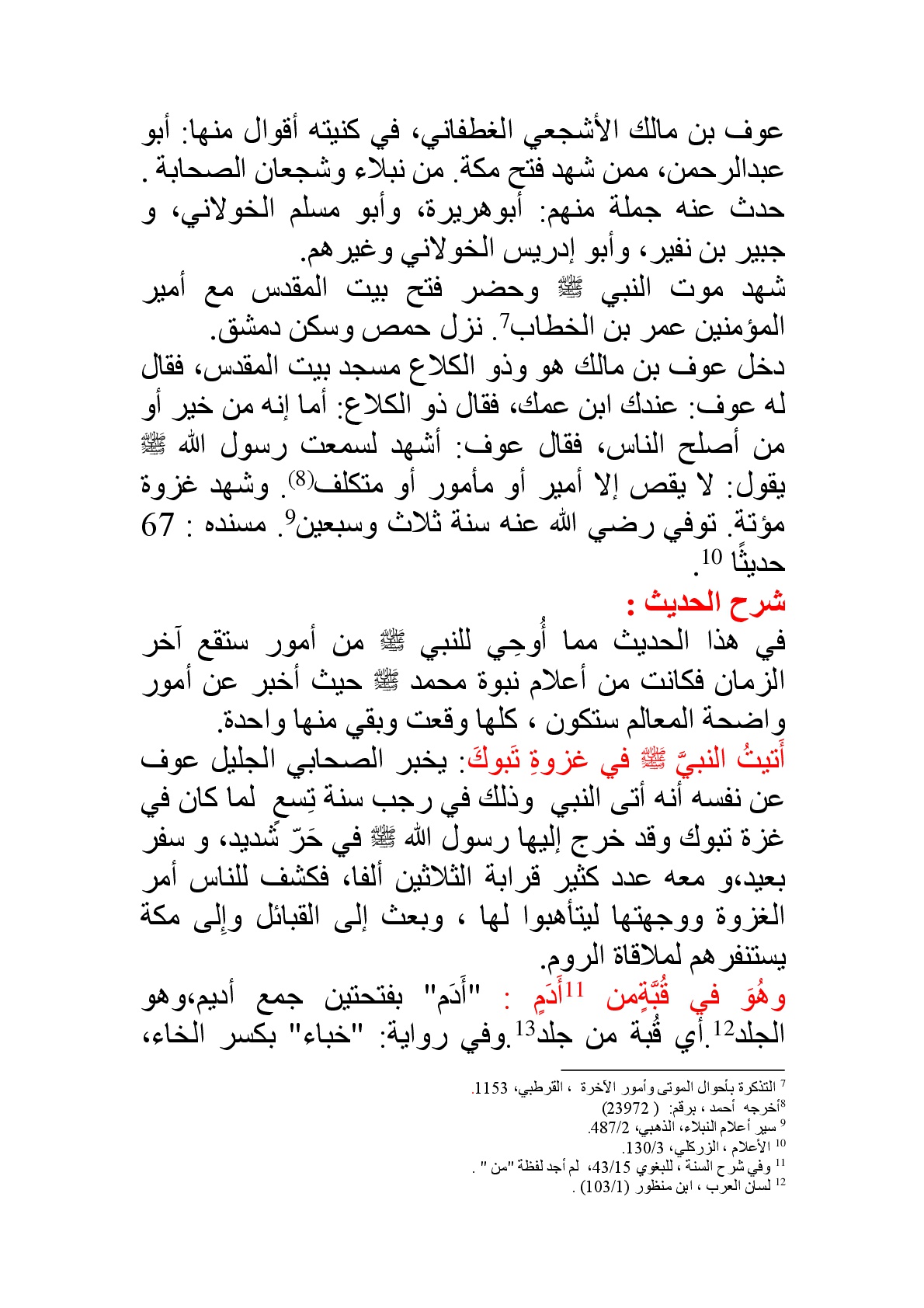 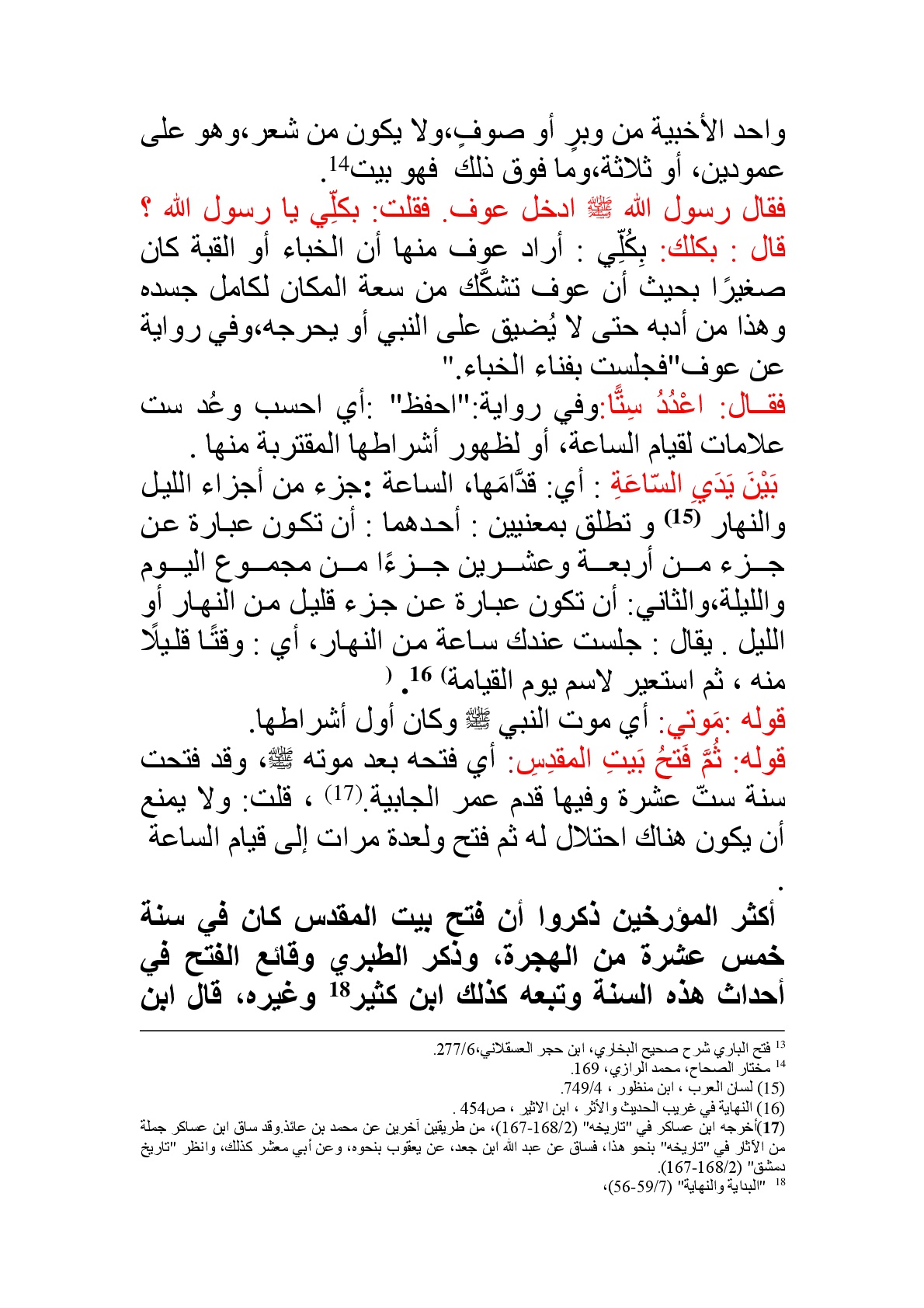 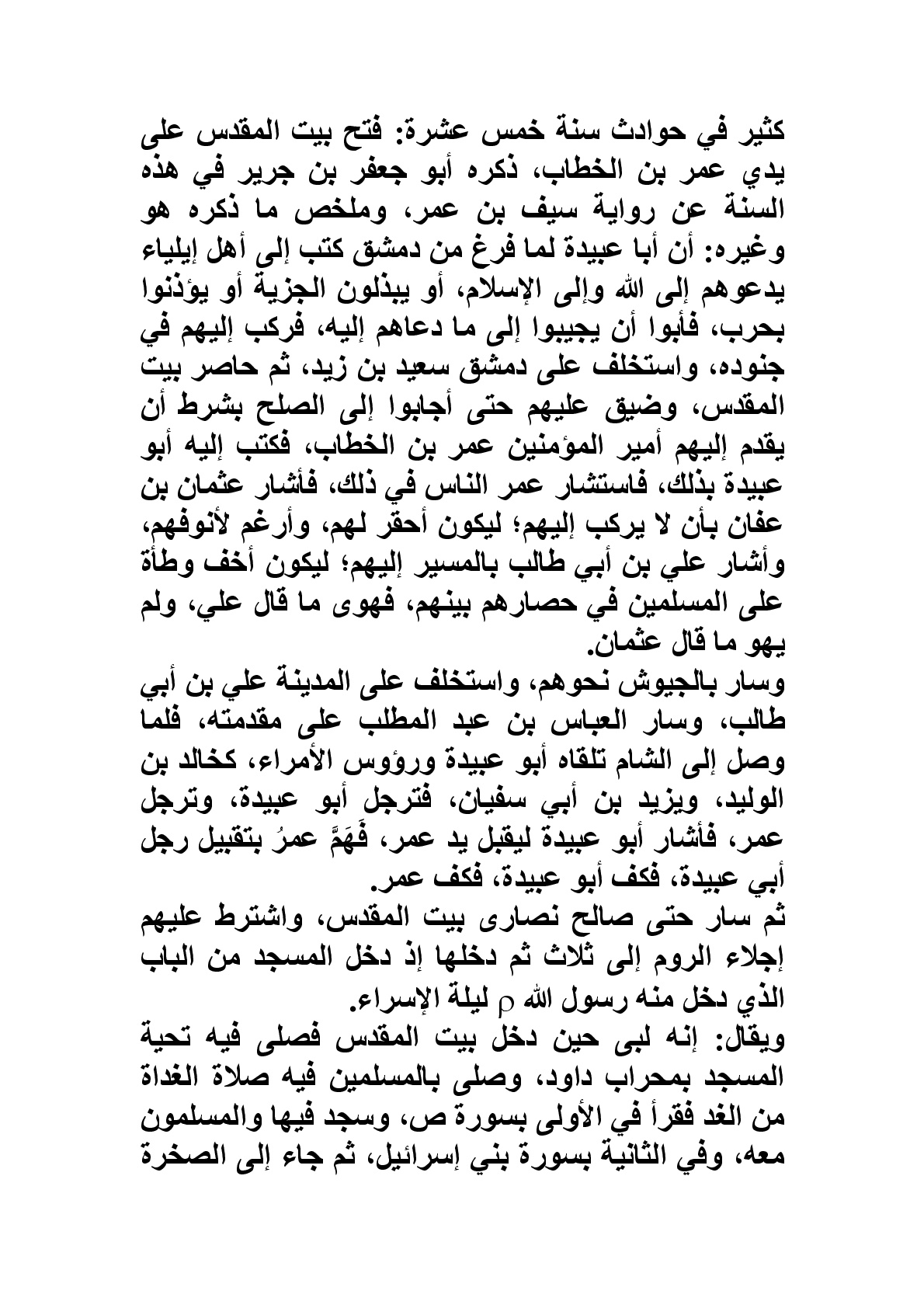 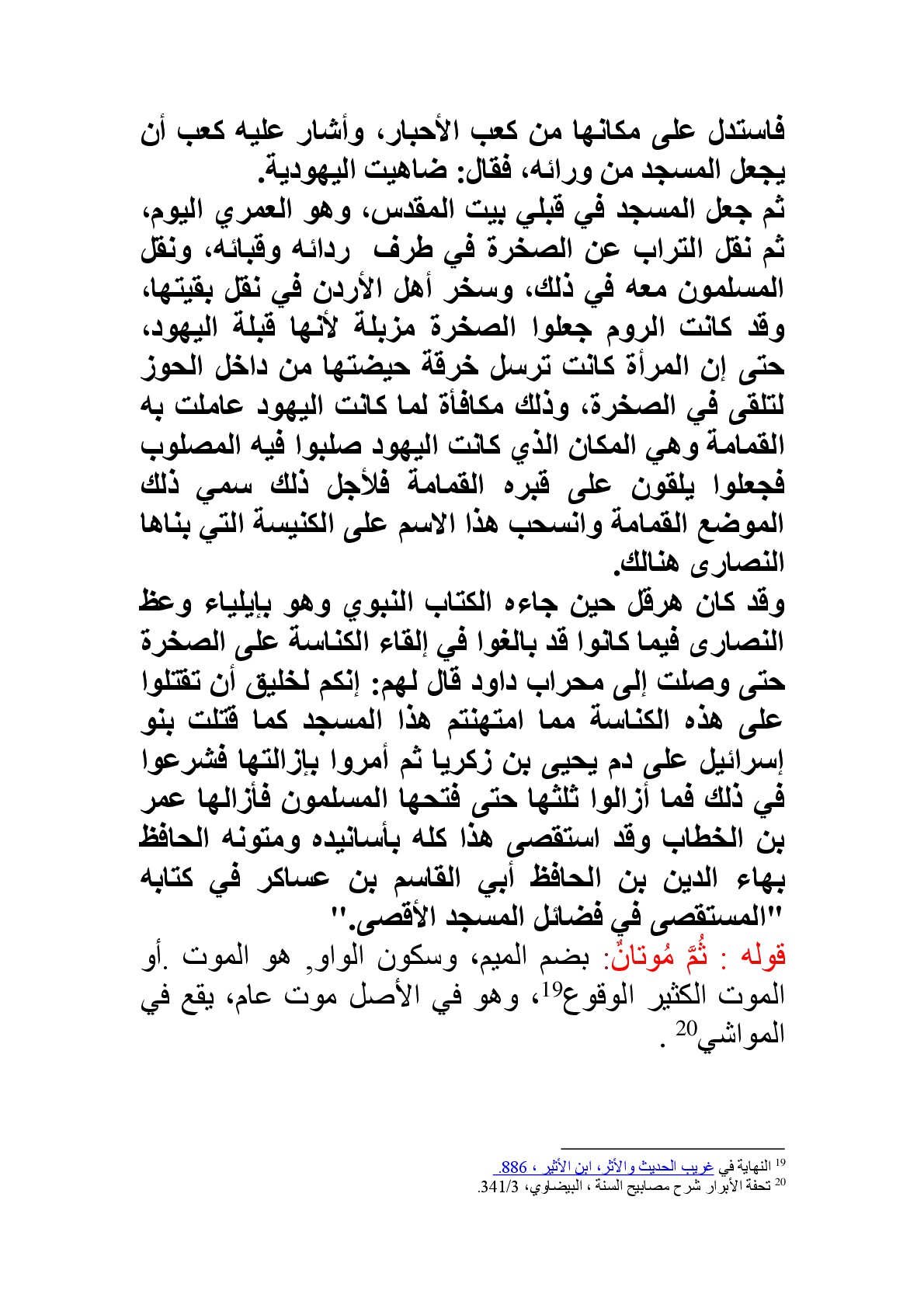 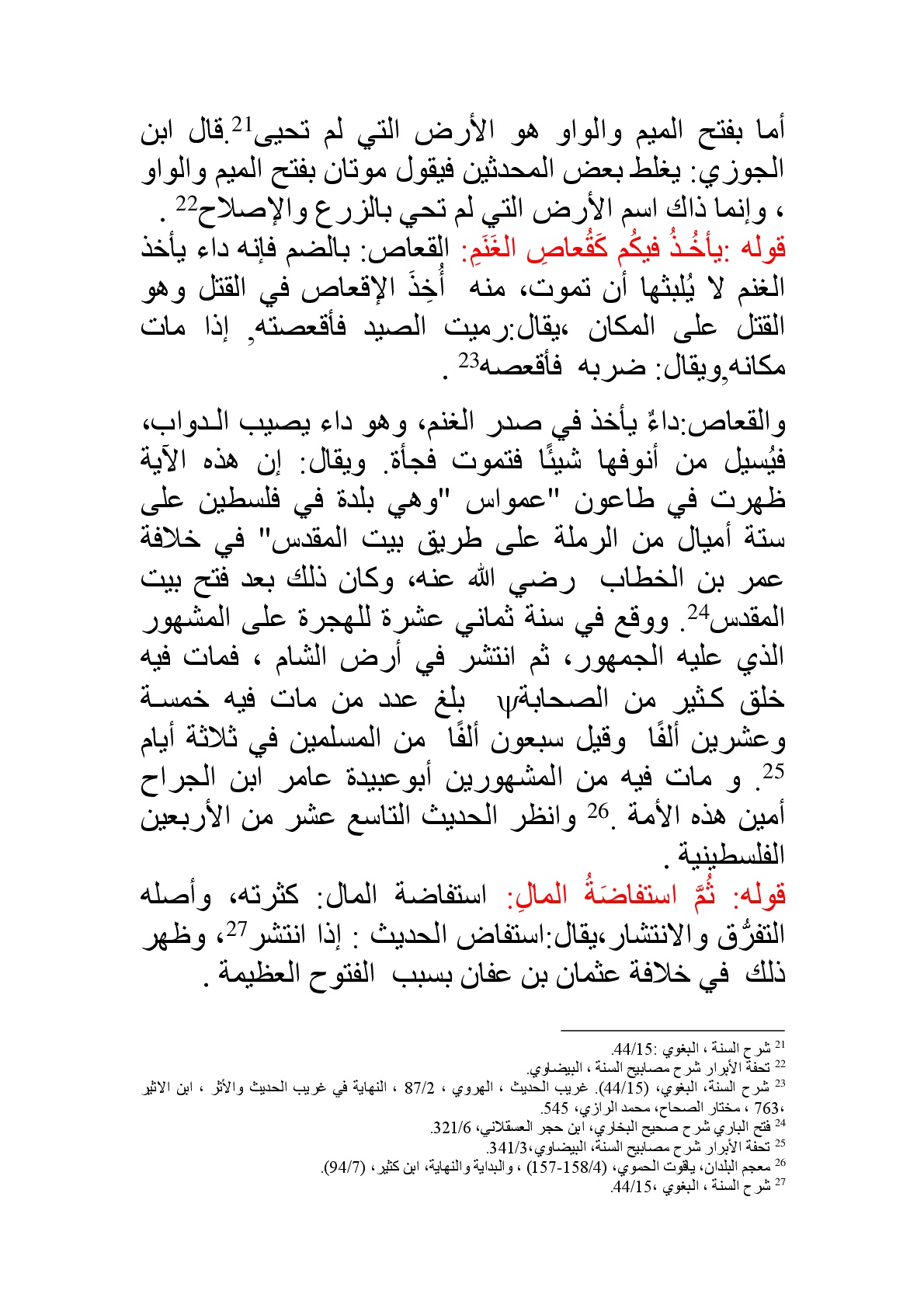 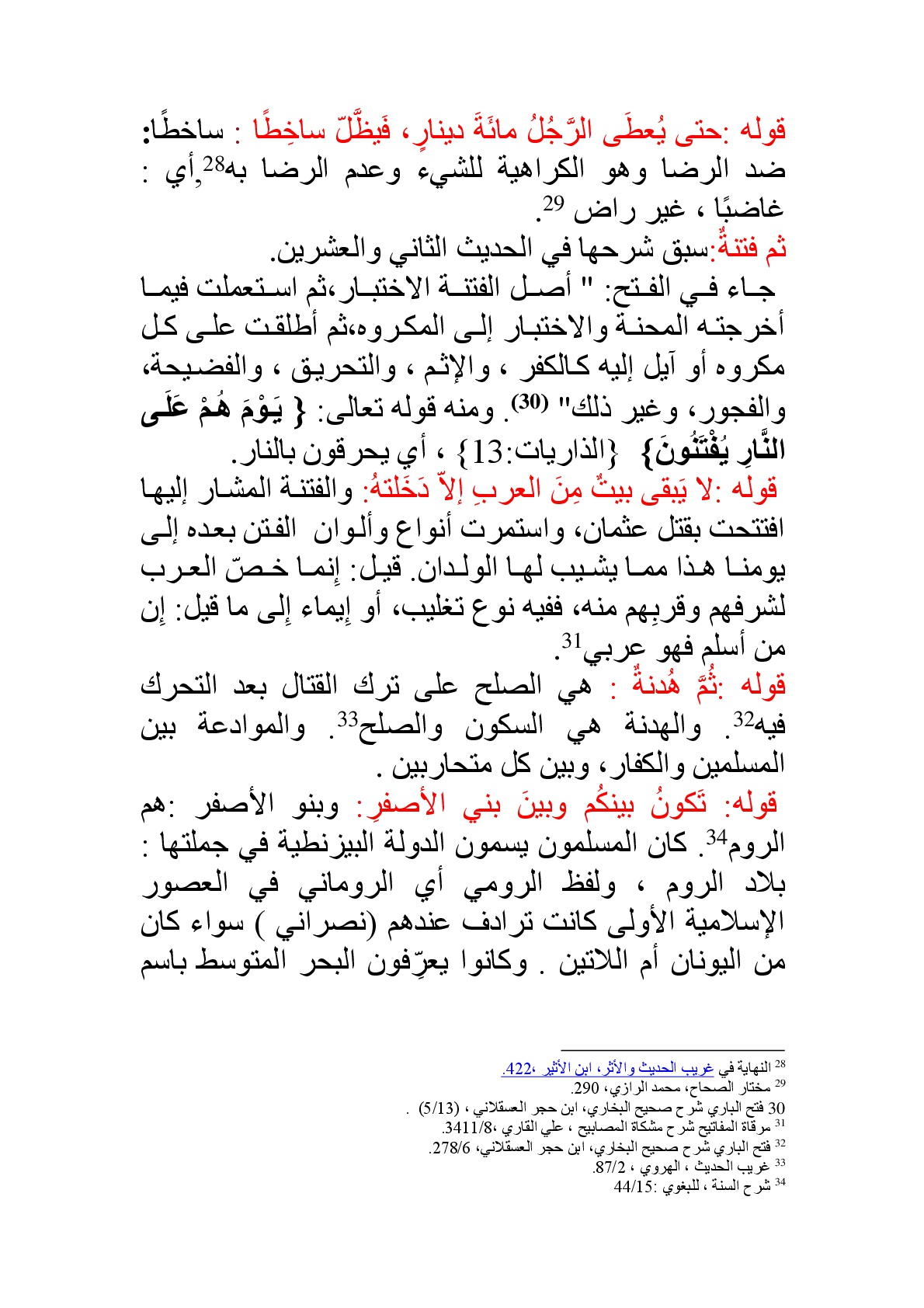 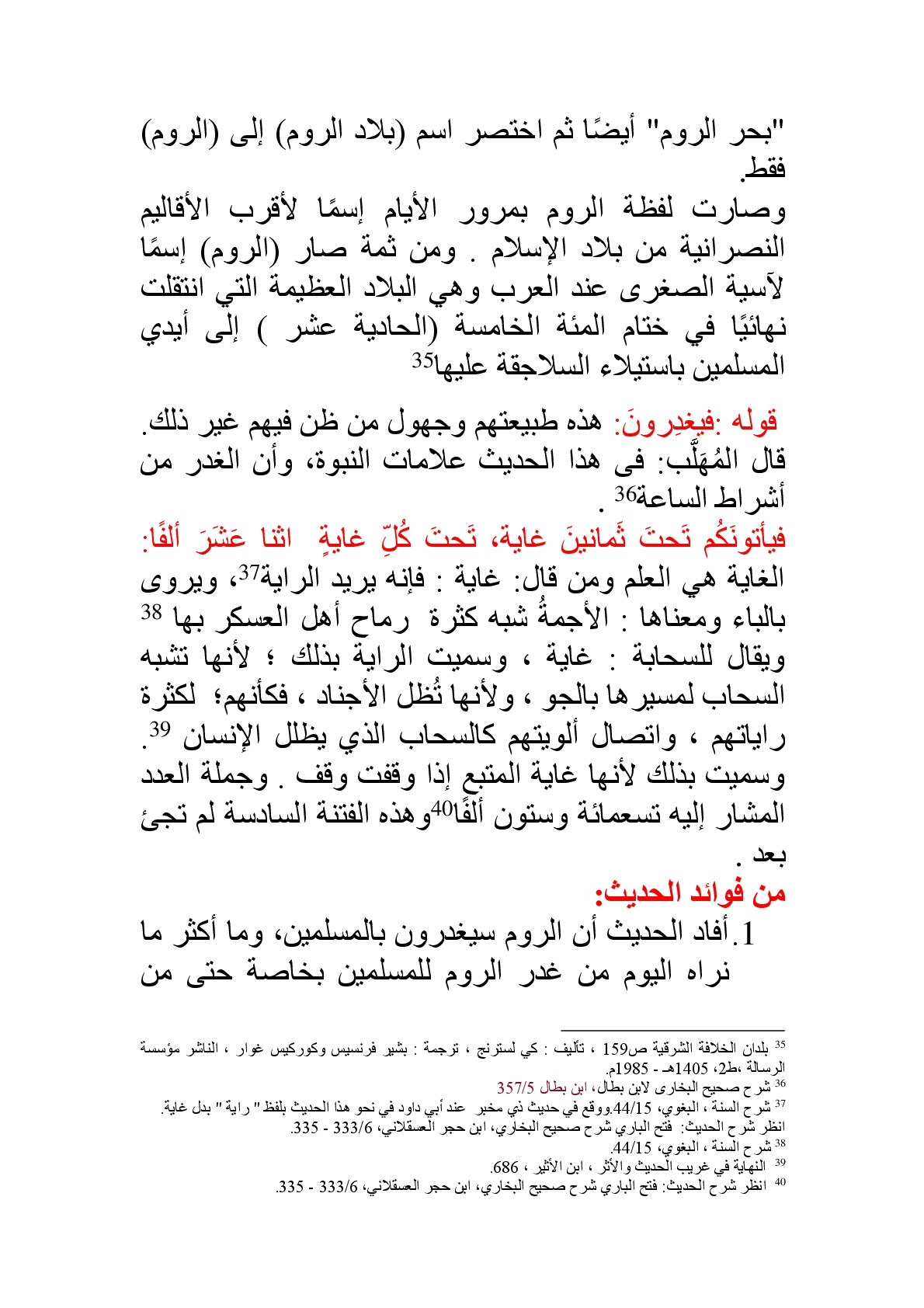 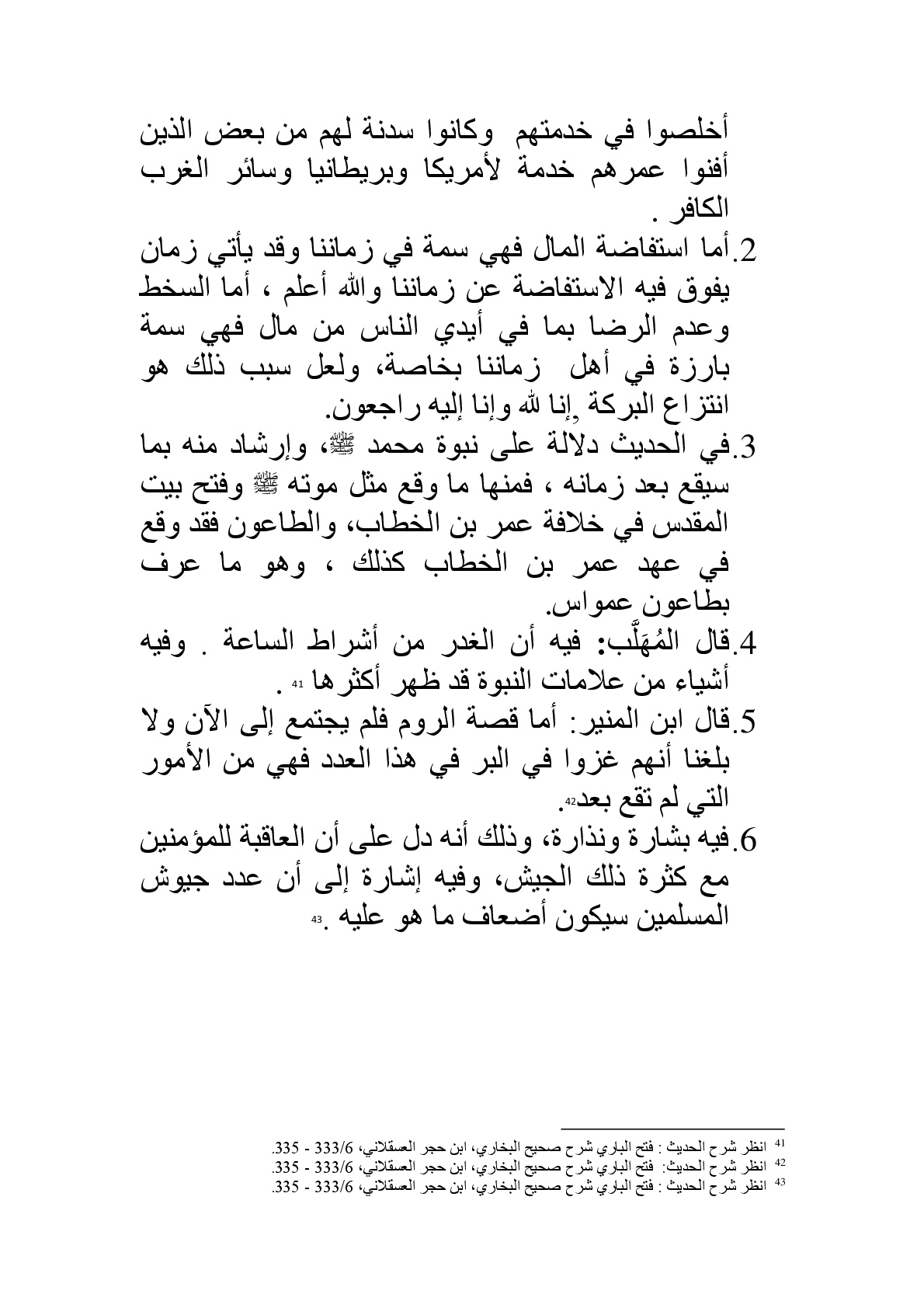 